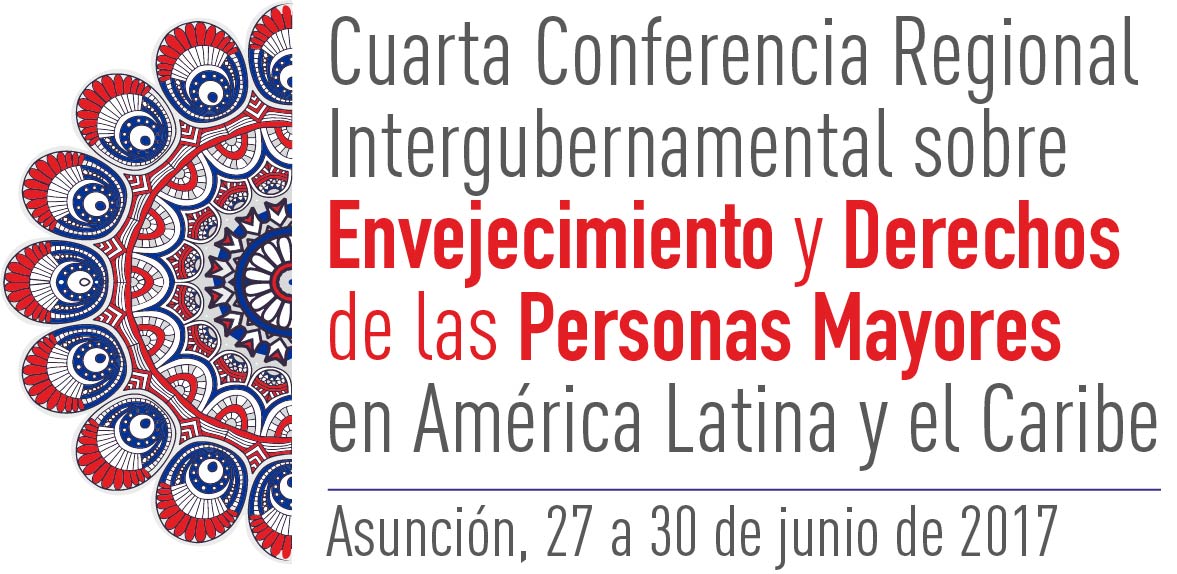 SOLICITUD DE RESERVA DE HOTELSolicito reserva en:Autorizo el uso de la siguiente tarjeta de crédito a fin de garantizar mi reserva de hotel:Las reservas deben solicitarse directamente al hotel seleccionado antes del 5 de junio de 2017. NombreNombreNombreApellidoApellidoApellidoApellidoJefe de delegación Delegado Delegado Delegado Delegado Observador Invitado especial Cargo oficial:Cargo oficial:Cargo oficial:Cargo oficial:Cargo oficial:Cargo oficial:Cargo oficial:Organismo o institución:Organismo o institución:Organismo o institución:Organismo o institución:Organismo o institución:Organismo o institución:Organismo o institución:Dirección:Dirección:Dirección:Dirección:Dirección:Dirección:Dirección:Ciudad:Ciudad:Ciudad:Ciudad:País:País:País:Teléfono:Teléfono:Fax:Fax:Fax:E-mail:E-mail:HOTEL CROWNE PLAZA (5*)                               Cerro Cora 939 con Estados UnidosAsunción, ParaguayTel: (+595) 21 452 682Standard sencilla                                            120 dólares más 10% de IVAStandard doble                                               145 dólares más 10% de IVALas tarifas incluyen desayuno e InternetE-mail: veronica.riveros@crowneasungion.com.py             rodrigo.quevedo@crowneasuncion.com.pyAtención: Verónica Riveros/Rodrigo QuevedoSABE CENTER HOTEL (4*)                              25 de Mayo esquina MéxicoAsunción, ParaguayTel: (+595) 21 450 093Standard sencilla                                              432.000 guaraníes (aprox. 80 dólares)Standard doble                                                 480.000 guaraníes (aprox. 88 dólares)Las tarifas incluyen impuestos, desayuno e InternetE-mail: marketing@sabecenterhotel.com.py             claudiats@live.com Atención: Claudia TorresCódigo de bloqueo: 89.855SABE CENTER HOTEL (4*)                              25 de Mayo esquina MéxicoAsunción, ParaguayTel: (+595) 21 450 093Standard sencilla                                              432.000 guaraníes (aprox. 80 dólares)Standard doble                                                 480.000 guaraníes (aprox. 88 dólares)Las tarifas incluyen impuestos, desayuno e InternetE-mail: marketing@sabecenterhotel.com.py             claudiats@live.com Atención: Claudia TorresCódigo de bloqueo: 89.855HOTEL CECILIA (3*)                                         Estados Unidos esquina Mariscal EstigarribiaAsunción, ParaguayTel: (+595) 21 210 365Standard sencilla                                     70 dólaresStandard doble                                        85 dólaresLas tarifas incluyen impuestos, desayuno e InternetE-mail: reservas@hotelcecilia.com.py Atención: Cecilia CartesFecha de llegada al país:No de vuelo:Hora aprox.:Fecha de salida del país:No de vuelo:Hora aprox.:American Express  Master Card Visa  Visa  Otra No de tarjeta de crédito/código de seguridad:No de tarjeta de crédito/código de seguridad:No de tarjeta de crédito/código de seguridad:Fecha de vencimiento:Fecha de vencimiento: